Lütfen aşağıdaki resimlerden en etkileyici bulduğunuz resmin yanına ya da altına/üstüne çarpı (x) işareti koyunuz.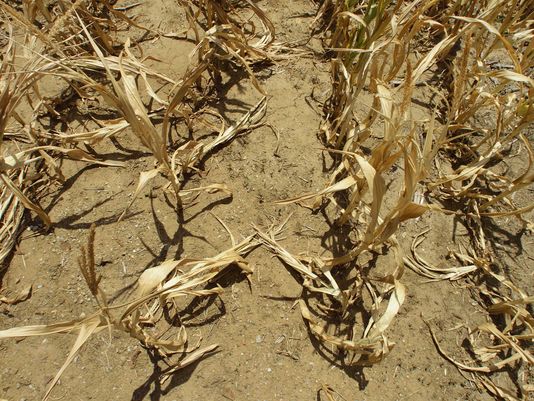 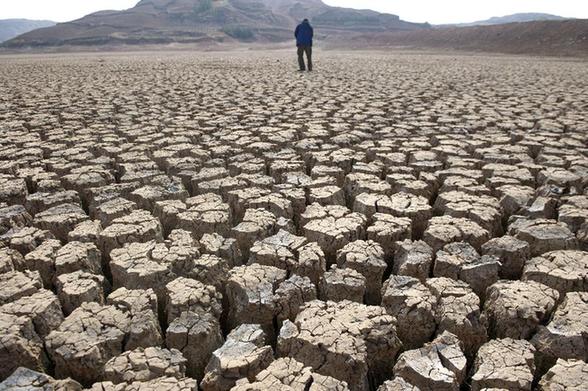 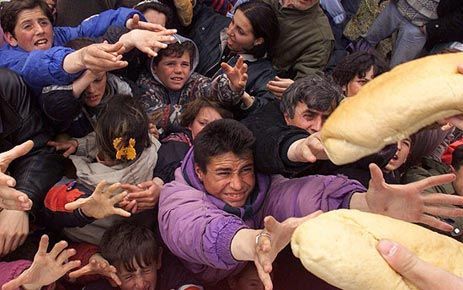 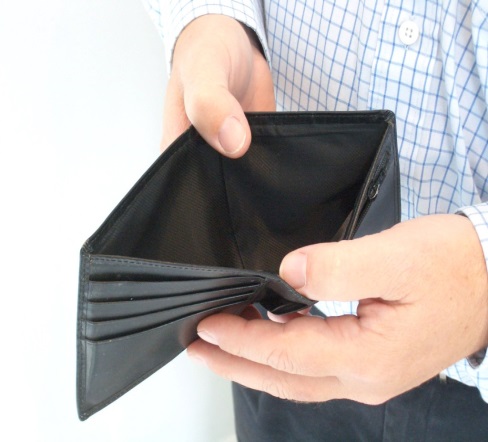 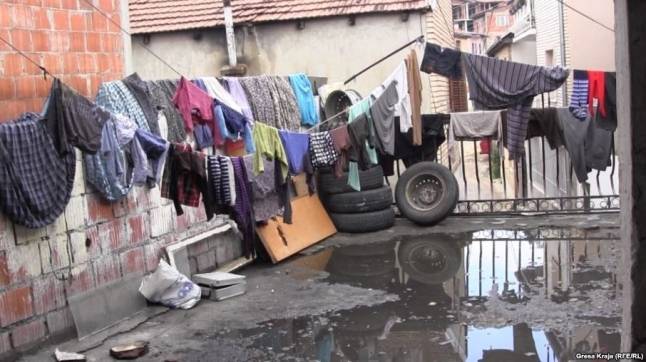 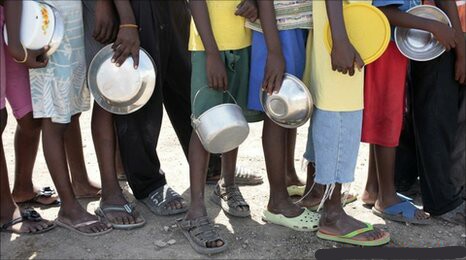 Lütfen aşağıdaki resimlerden en etkileyici bulduğunuz resmin yanına ya da altına/üstüne çarpı (x) işareti koyunuz.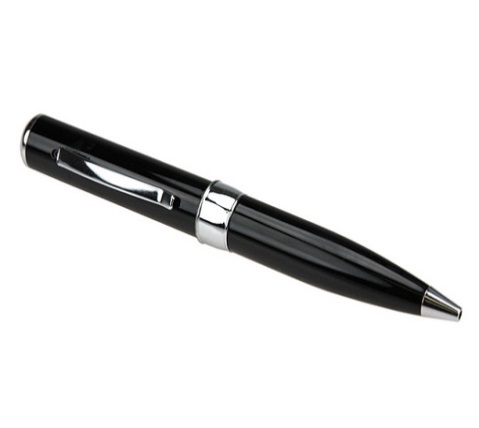 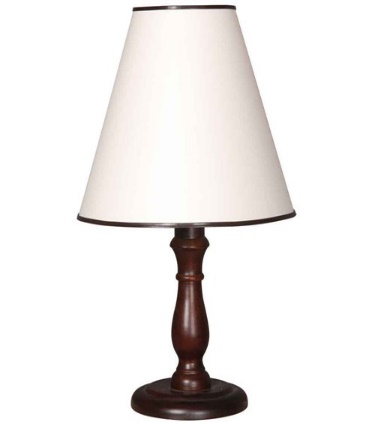 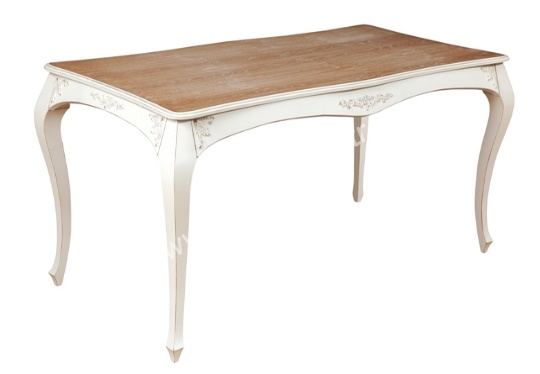 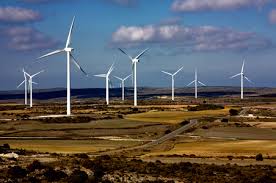 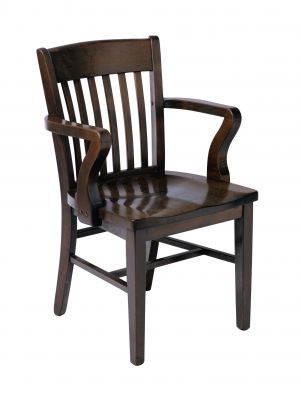 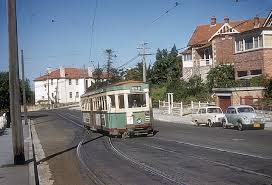 